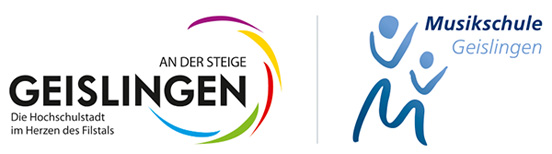 PressemitteilungUnterrichtsangebote der Musikschule Geislingen in TürkheimKlavier und Gitarre kann man in Türkheim in der alten Schule lernen! Ein Kurs in Musikalischer Früherziehung kann wieder ab Oktober im Kindergarten starten. Bei entsprechender Nachfrage können auch andere Fächer vor Ort angeboten werden.Die gängigen Pandemie-Regeln werden umgesetzt. In Ausnahme-Situationen wurde und wird auch Online-Unterricht für Einzel- und Kleingruppen-Unterricht angeboten.Weitere Informationen und Anmeldeformulare erhalten Sie über das Sekretariat der Musikschule in Geislingen, Karlstr. 24, Telefon 07331-24278 oder über das Internet unter www.musikschule-geislingen.de.